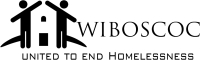 WIBOSCOC BOARD MEETINGAugust 5, 2016Go To MeetingBoard members present:  Jeanette Petts, Jeanne Semb, Joana Hemschemeyer, Millie Rounsville, Jesse Dirkman, Gai Lorenzen, Jerome Martin, Robyn Thibado, Renee Greenland, and Tony GibartExcused:  Debbie Bushman, Meika BurnikelUnexcused:  Lu Scheer, Don RoachStaff: Carrie PoserMeeting was called to order at 9:03 AM	The Emergency Board Meeting was called to discuss the Youth and Family Permanent Supportive Housing Program in Washington County.  The Executive Committee had met and discussed a recommendation to put to the board.  Before discussion of the recommendation, the board discussed the issues that were outlined in the letter that Carrie Poser had sent to Kelly Henkle, the Executive Director of the Agency.   The deadline to submit the items that needed to be corrected was July 31, 2016.A program policy regarding rent changes, exceptions and exemptions.  Nothing was submitted to Carrie regarding a new rent policy.  HQS Forms:  Inspections for all program clients were not done until June 2016 and not done correctly.  There also was no documentation that HQS inspections were done in any of the client files since the start of the program.  Lease dates and move-in dates did not match in the client files.  LOCCS draws were requested for that last quarter of 2015-16 grant, supporting documentation and a general ledger.  They did not send appropriate supporting documentation of their LOCCS draws for this grant.  The LOCCS draws have been exactly the same each month.  Rent Reasonableness was done incorrectly. The Executive Committee made the recommendation to the board to deny the Youth & Family Project renewal project application for the current NOFA that is due September 14, 2016 due to the continued issues with their organization.  They will finish out their current grant.  Members of the board requested that there be a clear exit plan for their clients when the program ends and this should be started as soon as possible.  Jerome Martin made the motion to disallow the Youth & Family Project to be renewed in the current NOFA application.  Gai Lorenzen seconded the motion.  Motion carried by unanimous vote.  Gai Lorenzen made a motion that the board President send a certified letter to the Executive Director of the Youth & Family Project regarding the decision of the board and transition planning.  Jeanette Petts seconded the motion.  Motion carried.Forward Services is voluntarily reducing their grant by $168,000 and CWCAC is changing their TH grant to Rapid Re-housing.   Millie Rounsville made a motion to adjourn, Jeanette Petts seconded the motion. Motion carried.  